ПОДІЇ 1917 р. В КРИМУСтаном на 1917 р. Кримський півострів був однією із двох частин Таврійської губернії, разом із материковою Північною Таврією. Населення Таврійської губернії на середину 1916 р. становило понад 2 млн осіб, де проживало до 34 національностей. Із них 35 % становили татари, 33 % — росіяни, 11,8 % —українці. Кількість кримськотатарського народу унаслідок цілеспрямованої політики російської влади за 130 років її панування (1783—1917 рр.) скоротилася з 4 млн до 150 тис. осіб.У роки Першої світової війни Крим став прифронтовою зоною.Півострів був важливою базою для постачання російської армії, що діяла на турецькому фронті. Звідси на фронт морем перевозили техніку й війська, а в містах Криму розміщувалися численні госпіталі. Значну кількість населення півострова було мобілізовано й відправлено на фронт. Значно скоротилися посівні площі на селі й закрилося чимало підприємств, обсяги торгівлі суттєво впали. Це призвело до зростання невдоволення серед населення Криму.ПОВАЛЕННЯ САМОДЕРЖАВСТВА           АКТИВІЗАЦІЯ СУСПІЛЬНО-ПОЛІТИЧНОГО ЖИТТЯНайбільш чисельна партія – есериУСДРПБільшовиків дуже малоБерезень 1917 – загальні збори мусульман у Сімферополі (≈2 тис. осіб):Обрали Мусульманський виконавчий комітет (Мусвиконком)Голова – муфтій (титул представника вищого мусульманського духовенства, що має право роз’яснювати спірні богословсько-юридичні питання) Челебі Челебієв (Номан Челебіджіхан), автор кримськотатарського національного гімну «Я присягнувся»Виконком вимагав національно-культурної автономії у складі демократичної РосіїЛипень 1917 – створена кримськотатарська політична партія «Міллі Фірка» (Національна партія). Програма партії передбачала скликання парламенту і проголошення в Криму народної республіки (Челебі Челебієв, Джафер Сейдамет)У Сімферополі створений кримськотатарський батальйон, з фронту до Криму повернули кілька татарських військових частин (ескадрони)Відкриті культурні та освітні заклади, серед яких – Національний татарський музей у Ханському палаці в Бахчисараї, педагогічний інститут ім. Ісмаїла Гаспринського та Національний художній технікум (обидва у Бахчисараї) , у Сімферополі – жіночий учительський інститутЩе в березні 1917 в Криму почали виникати ради робітничих і солдатських депутатів, якими керували загальноросійські партії (більшовики та есери), АЛЕ представники Мусвиконкому не могли увійти до них, оскільки ради формувались із робітників, солдатів та матросів.Жовтень 1917 – З’їзд представників кримськотатарських організацій ухвалив скликати Курултай (кримськотатарський парламент), що мав стати вищим національним органом влади і вирішити питання про автономію Криму.Листопад 1917 – відбулись вибори до Курултаю.Право голосу мали чоловіки та жінки, яким на день виборів виповнилося 20 років.Перемогу здобула партія «Міллі Фірка», до Курултаю було обрано 76 депутатів, з них – 4 жінкиМусульманський виконком засудив більшовицький переворот у листопаді 1917 р.13 грудня 1917 – Курултай проголосив Кримську Народну Республіку, яка стала першою в світі тюркською республікою:Затверджено державну символіку Кримської народної РеспублікиУхвалено демократичні «Кримськотатарські основні закони» - першу Конституцію Криму. Вона проголошувала:право кожного народу на національне самовизначення і самоврядування, проведення вільних, прямих, рівних виборів шляхом таємного голосування, скасувала звання та стани і проголосила рівність усіх громадян незалежно від їхньої національності або віри та рівноправність жінок і чоловіківКурултай сформував національний уряд, Директорію, у складі 5 директорів (міністрів) на чолі з НуманомДиректорію визнала УЦР, натомість Директорія засудила агресію Радянської Росії проти УНРРаднарком не визнав ані Кримської Народної Республіки, ані її Директорії. Кримські більшовики у ніч на 16 грудня захопили Севастополь та почали наступ на інші міста КримуЧелебіджіхан намагався домовитися з більшовиками про припинення бойових дій, під час переговорів заарештований і розстріляний в лютому 1918 р.Наприкінці січня 1918 р. більшовики захопили весь Крим, розпустили Курултай та влаштували на півострові масовий терор, який супроводжувався погромами татарських селищКримська народна республіка зазнала поразки.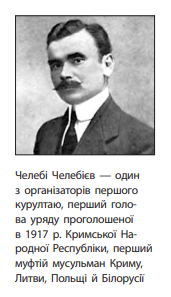 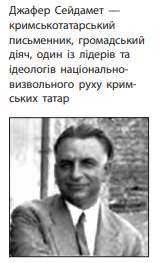 